Byelov VyacheslavExperience:Position applied for: Chief OfficerDate of birth: 21.07.1967 (age: 50)Citizenship: UkraineResidence permit in Ukraine: NoCountry of residence: UkraineCity of residence: ArtsyzPermanent address: ODESSA REGIONContact Tel. No: +38 (048) 456-52-56 / +38 (050) 519-74-28E-Mail: belslav@ukr.netU.S. visa: NoE.U. visa: NoUkrainian biometric international passport: Not specifiedDate available from: 10.01.2014English knowledge: GoodMinimum salary: 6000 $ per monthPositionFrom / ToVessel nameVessel typeDWTMEBHPFlagShipownerCrewingChief Officer14.02.2013-03.07.2013AQUARIUS JContainer Ship8496MAK7200 KwANTIGUA BARBUDAJUNGERHANS  LTDMARLOW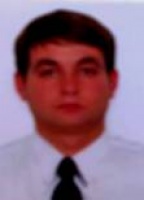 